ДОМ МЛАДЕНЦА Политика массовых репрессий не обошла стороной и подрастающее поколение. Дети, лишенные родителей и не имевшие благонадежных родственников, попадали на полное государственное обеспечение – в детские дома или трудовые колонии для несовершеннолетних преступников                                  и правонарушителей. Малыши от 0 до 3 лет относились к особой возрастной группе. В августе 1937 года вышел приказ Наркома Внутренних Дел «Об операции                                       по репрессированию жен и детей изменников родины», в котором говорилось: «Грудные дети направляются вместе с их осужденными матерями в лагеря, откуда по достижении возраста 1-1,5 года передаются в детские дома и ясли Наркомздравов республик». Этот документ поднял новую проблему – содержание младенцев в лагерных условиях. Кроме того, несмот на раздельные – мужские и женские – колонны, охрану, контроль, внутри самой пенитенциарной системы рождались дети. А.Л. Войтоловская в своей книге «По следам судьбы моего поколения» пишет: «Как весенняя пробившаяся меж камней травка, рождались дети.                           В неподходящих условиях, случалось, в суровую стужу, бесправно, у матерей, которые работали до последнего дня, доставляя моральные страдания женщине, сидящей по 58-й статье, и удивляя необычностью своего появления на свет женщину-уголовницу, не чаявшую стать матерью».В ИТЛ в срочном порядке началась работа по организации содержания грудничков. В марте 1940 года в системе ГУЛАГа действовало уже 90 домов младенца, в которых находилось 4595 детей. Осенью 1942 года в поселке Канин Кожвинского района Коми АССР на базе бывшего лазарета № 5 начал функционировать ОЛП-25 – отдельный лагерный пункт для беременных женщин-заключенных и при нем Дом младенца.Сведений об этом объекте крайне мало, поэтому в качестве дополнительных источников привлечены воспоминания А.Л. Войтоловской                     и Т.В. Петкевич. Выбор не случаен. Адда Львовна Войтоловская работала старшей медсестрой в яслях Кочмеса с 1939 по 1941 год, а Тамара Владимировна Петкевич в декабре 1945 года родила сына в Межоге. Все три учреждения – Кочмесские ясли, Канинский дом младенца, Межогский лазарет – не только географически близки, т.к. расположены в Коми АССР,                                    но и принадлежали одной системе – Печорлагу.Внешний облик ОЛП-25 мало отличался от лазарета № 5, те же: забор, вахта, охрана, колючая проволока. Хозблок, отдельный барак для рожениц и кормящих.  Больничные корпуса переоборудовали под содержание малышей – грудничковая группа, ползунковая, старшая. Заведовала учреждением врач Егорова. Медперсон  и обслуга из вольнонаемных и заключенных. Причем последние только из числа «социально близких», т.е. уголовников. Осужденных по статье  58 назначать на работу в дом младенца категорически запрещалось, дабы не допустить вредного влияния на молодые умы. Из работников известны имена врачей – Архаров, Мирошник, медсестры Зои Никифоровны Смирновой, нянечки Елизаветы Александровны Шишкиной.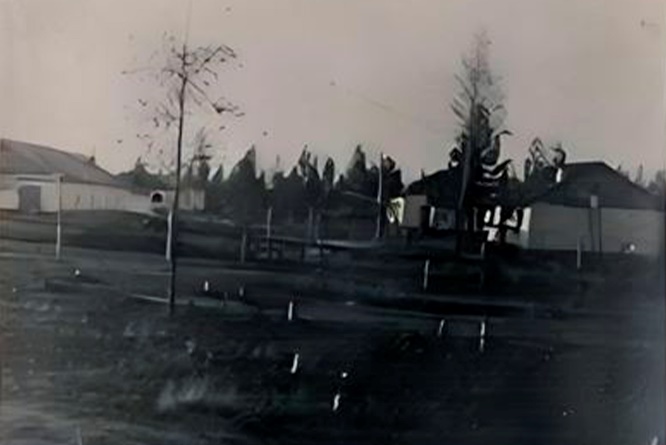 Лагерная медицина не была рассчитана на детей. Врачи и медсестры                       не имели специализированного образования. Педиатрии учились на ходу,                  на практике, без пособий, не имея возможности с кем-либо проконсультироваться. Остро ощущался, особенно в военные годы, недостаток лекарств, медицинских препаратов                                 и оборудования. Как следствие – полная беспомощность во время эпидемий                                и неспособность их предотвратить. 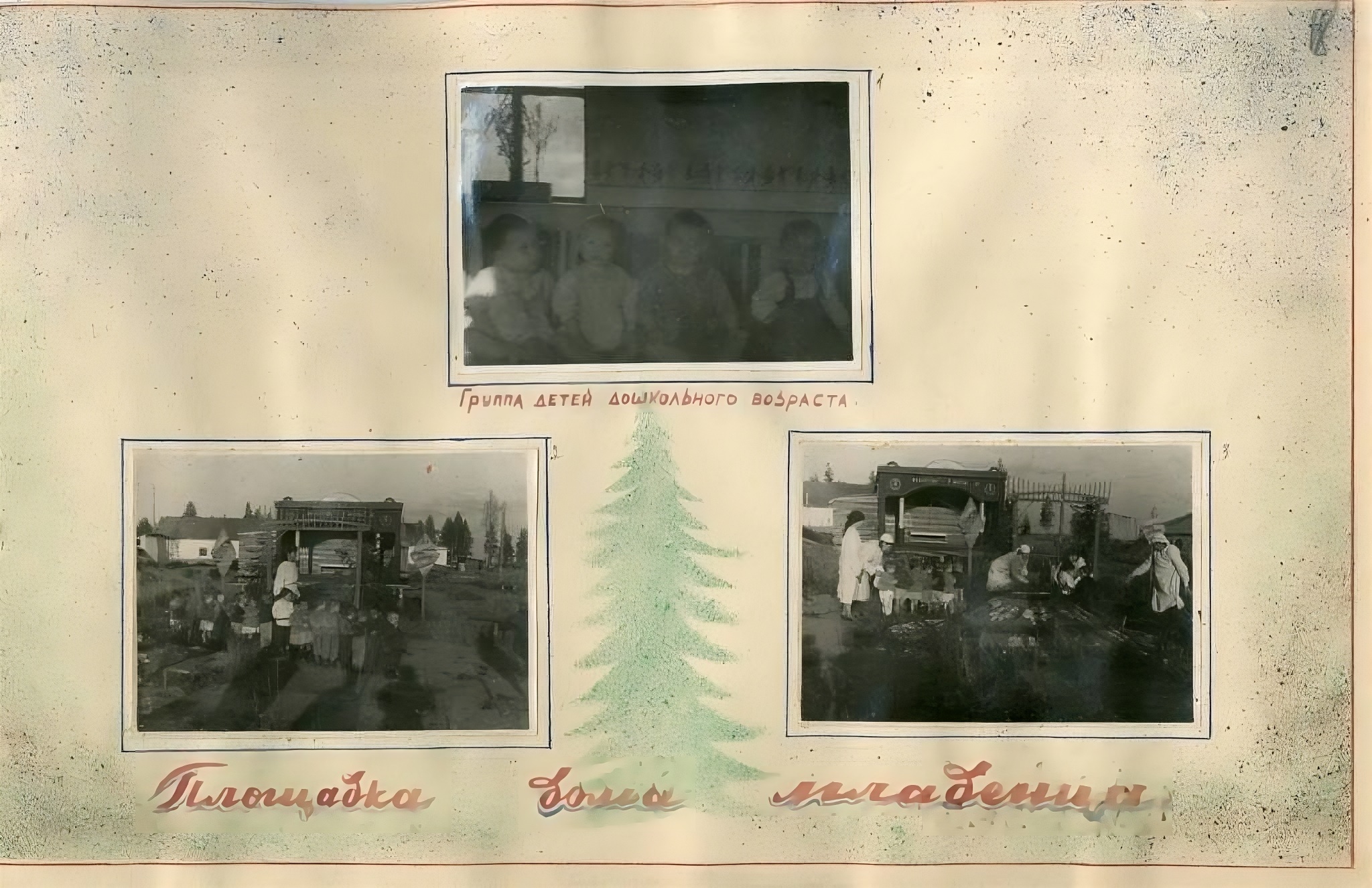 Няни следили за чистотой и порядком в палате и осуществляли общий уход за малышами. За каждой закреплялась группа в 15-20 человек. Нужно было мыть, одевать, кормить детей и выводить-выносить их на прогулку                              в теплые дни.Кроме основных обязанностей персонал участвовал в многочисленных субботниках и привлекался, по мере надобности, к общим работам.Беременных женщин – «мамок» – свозили в Канин из близлежащих лагпунктов и колонн. Здесь они жили, пока ребенку не исполнится 1 год. Состав разношерстный по национальности, возрасту, статьям. Т.В. Петкевич в своей книге «Жизнь – сапожок непарный» пишет: «Женщин, имеющих … детей, называли «мамками». В наименовании этом было намешано много: признание за ними некоторых прав, доля снисходительности, жалости                               и столько же презрения. Как и все лагерное, разными были и «мамки»: молоденькие и пожилые, из блатных и интеллигентные, с мужьями – отцами своих детей и без оных». Освобождения от нарядов «мамки» не получали. Рубили лес на левом берегу (ныне пос. Озерный), строили дома, трудились в сельхозбригадах, даже вязали и вышивали, обслуживая администрацию лагеря. Среди женщин попадались настоящие мастерицы. Кормящие матери имели «привилегию» – через каждые 3, а затем 4 часа происходило кормление, что для них означало длительный перерыв в работе. По окончании грудного вскармливания матерей возвращали по месту дислокации. Часть «мамок», живших и работавших   на колонне в совхозе «Печора», близ железнодорожного моста, могли навещать своих детей в выходные дни. Остальные порой навсегда теряли с ними связь.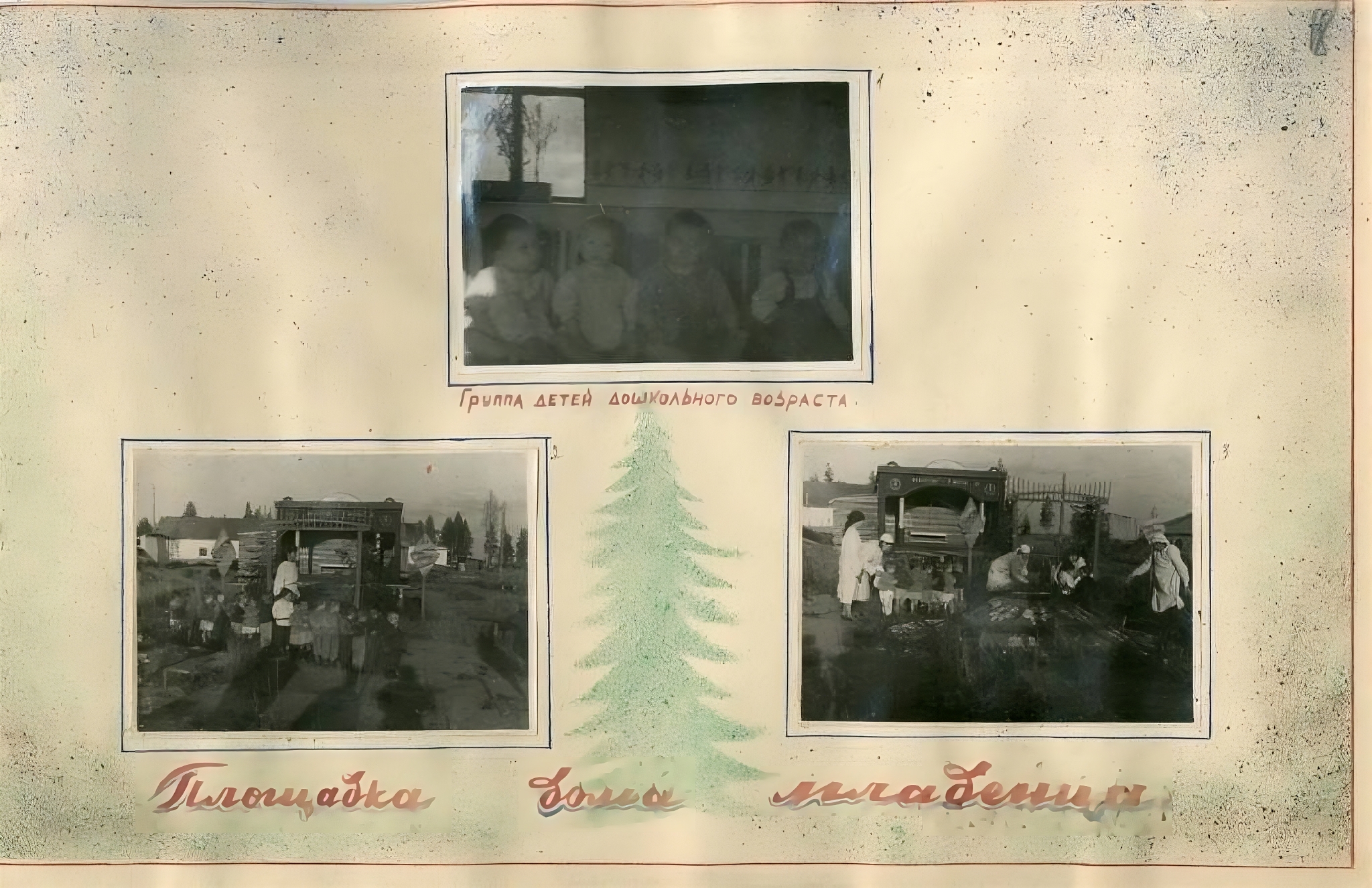 Точные данные о численности детей Канинского дома младенца отсутствуют.        В Печорском ЗАГСе хранятся карточки                      на 113 его обитателей, 1940-1946 гг. рождения, из них 43 ребенка, 1941-1945 гг. рождения, зарегистрированы в один день – 14 февраля 1945 года. Юридически они                  не относились к лагерной системе, на них не распространялись действия прокуратуры и ОСО (особый отдел). Содержание их регламентировали законы о детях, но снабжение и обслуживание обеспечивал лагерь. Оборудование, медикаменты, вещевое и продуктовое довольствие выделялись по нормам детских учреждений. Распорядок дня включал умывание, кормление, переодевание, прогулки. Никаких занятий с детьми не проводилось. Все «обучение» сводилось к напевам, разговорам матерей во время кормлений и редких свиданий. Младенцы находились на грудном вскармливании. Первое кормление – в 6 утра, последнее – в 12 ночи с трехчасовым промежутком. Старшие получали «полноценное» питание по установленным нормам. Для примера приведем выписку из приказа Наркома Внутренних Дел СССР № 0190                               от 21 мая 1943 года, в котором немедленно вводились в действие следующие нормы питания детей заключенных матерей в домах младенца в ИТЛ/ОИТК НКВД-УНКВД:на 1 человека в сутки в граммах* выдается при наличии на базеПо инструкции максимальный срок пребывания ребенка в доме младенца определялся в 1,5 года. Но данное предписание часто нарушалось.                              В Канине, например, дети оставались до 3,                  а то и более, лет. Нина Михайловна Сазонова (Шишкина), у которой мама работала няней в доме младенца, вспоминает: «После уроков я часто заходила к ней на работу. Дети хорошенькие на вид, в возрасте до году,   но были и до трех …  Тех, кто уже стоял на ножках, помню в очереди      с мисочками за баландой. Удручающее впечатление производили самодельные, некрашеные ящики, которые заменяли коляски во время прогулок и напоминали гробики». 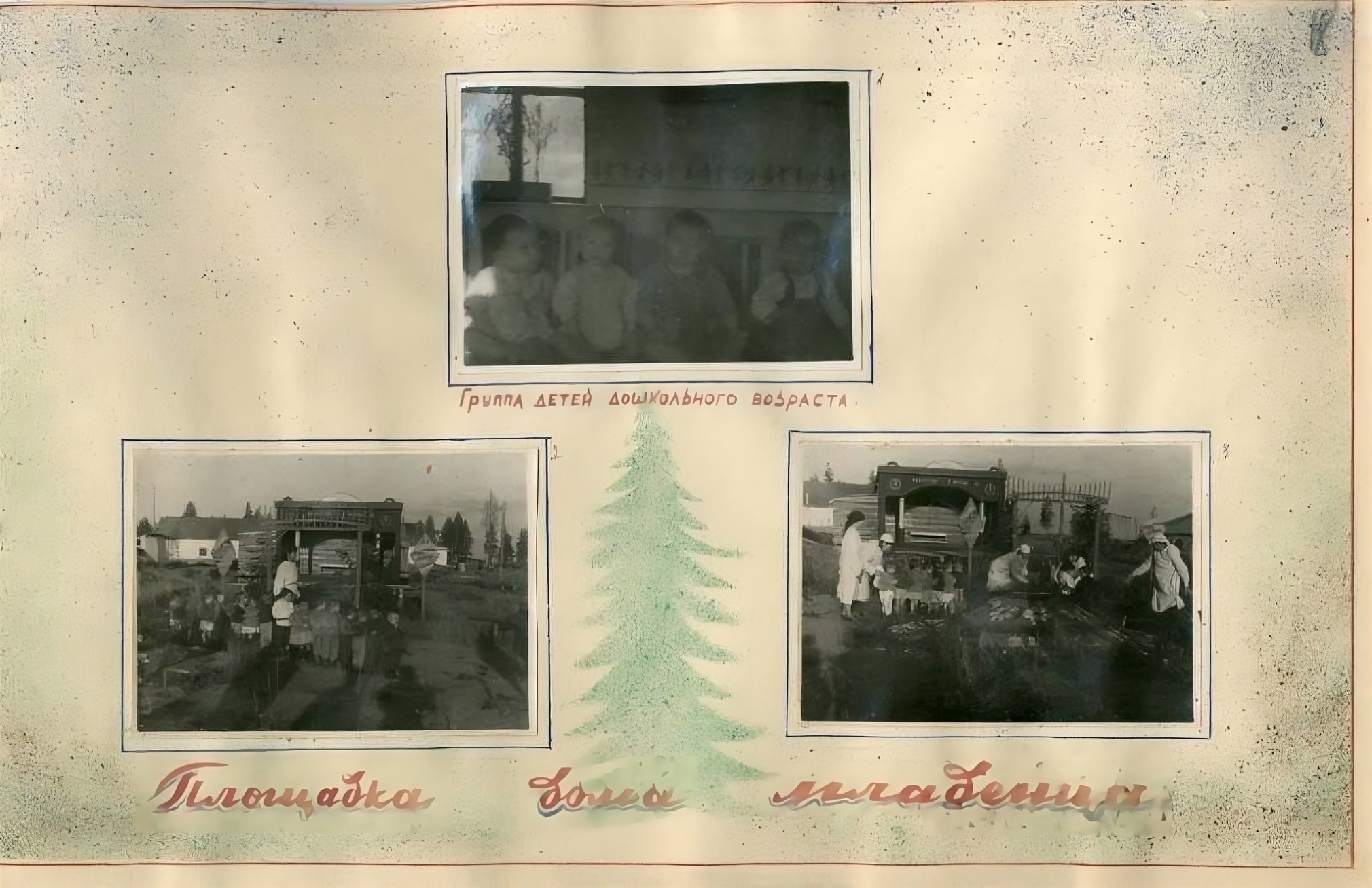 По окончании срока содержания детей распределяли по детским домам и приютам. Здесь вступала в силу практика деления на «социально близких» – детей уголовниц и «врагов народа» – политических. Первых, особенно если                 у матери был небольшой срок, далеко не отправляли. У таких еще был шанс найти друг друга после лагеря. Для вторых чинили дополнительные препятствия. Не просто увозили чем дальше, тем лучше, но и фамилию давали другую, чтобы дети ничего не знали о настоящих родителях и не думали о них. В таких случаях воссоединение семей было редким исключением.Выживание лагерных детей зависело от множества факторов –                             как объективных: географическое положение лагеря, климат, отдаленность                 от места жительства и, следовательно, длительность этапа; так                                               и субъективных: отношение к детям со стороны администрации и персонала. Последний фактор зачастую играл главную роль в жизни ребенка. Плохой уход за детьми приводил к частым вспышкам эпидемий и высокой смертности, которая в разные годы варьировалась от 10 до 50%. Дифтерия, корь, пневмония, кишечные инфекции постоянно преследовали ребятишек.Высокий уровень смертности наблюдался и в Канинском доме младенца. На заседании Кожвинского райсовета от 19 марта 1948 года  заведующий здравотделом А.И. Климушев в своем отчете заявлял: «На один только дом младенца в Канине падает больше половины из всех случаев детской смертности по Канину, там умерло больше детей, чем по всему району в системе райводздравотдела».Хоронили младенцев на городском кладбище (современный парк напротив дома № 9 по Печорскому проспекту) в безымянных могилах:                             на колышки с затесом прикреплялась щепка-фанерка с номером. Практиковались и групповые захоронения.В 1948 году дом младенца присоединили к лагерному детскому дому поселка Красный Яг. ОЛП расформировали, персонал распределили                                по лагпунктам и колоннам, корпуса передали районной больнице.Л.М. Еделькинапредседатель Печорского МемориалаНаименование продуктовК-воНаименование продуктовК-воНаименование продуктовК-воХлеб белый100Молоко350Мука картофельная5Хлеб черный50Фрукты сухие8Творог *10Крупа разная40Фрукты свежие     (ягоды)75Сметана *10Мясо40Фрукты свежие     (ягоды)75Чай0,1Рыба20Овощи100Сахар30Масло животное25Картофель200Соль10